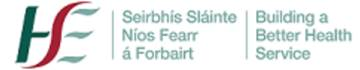 Hand Hygiene Train the Trainer ProgrammeKnowledge assessment: Part One: 
Artificial nails, nail polish or long nails can be worn at work				T  /  FWhen carrying out HH it is acceptable to wear one flat ring				T  /  FRings with stones and long sleeved tops can be worn when providing care		T  /  FAny cut or graze on hands should be covered with a waterproof dressing		T  /  FNailbrushes should be routinely used for hand washing				T  /  FAlcohol hand rub should only be used on visibly clean hands				T  /  FAfter using an alcohol hand rub hands must be allowed to dry completely		T  /  FAlcohol hand rub alone is sufficient to clean hands after caring for a patient                                     who has diarrhoea									T  /  FGloves should be worn for all care activities						T  /  FGloves must always be worn when in contact with body fluids			T  /  FGloves should be worn when handling used , soiled and infected  linen		T  /  FHand Hygiene is not necessary after removing disposable gloves			T  /  FIt is not necessary to clean  your hands after touching patients surrounds if you                                   haven’t touched the patient								T  /  FHand washing is specifically required before invasive procedures  and aseptic                           technique										T  /  FList the five moments/indications for hand hygiene:1..............................................................................................................................................2..............................................................................................................................................3..............................................................................................................................................4..............................................................................................................................................5..............................................................................................................................................Thank you for completingPart Two: To be completed by participants when training has been completed:All questions are applicable and more than one answer may apply in some questionsQuestionAnswer1.Which of the following is moment 2 of 5 moments of HH?After body fluid exposureAfter touching a patient’s surroundingsBefore touching a patientBefore a clean/aseptic procedure2.In which of the following situations is the use of alcohol hand rub  appropriate?Before a clean/aseptic procedureWhen hands are visibly soiled with body fluidAfter caring for a patient with known or suspected Clostridium DifficileWhen hands are visibly soiled with dust3. Why is HH recommended before touching a patient (Moment 1)?To protect the healthcare worker from the patient’s microbial floraTo protect the patient from micro-organisms present on the healthcare workers handsTo prevent contamination of environment from  the patient’s microbial floraTo prevent contamination of equipment and surfaces4.In which of the following situations should HH always be performed?     a. before a clean/aseptic procedure     b. After removing gloves     c. Before answering the phone     d. after touching a patient surroundings5. Healthcare associated infections (HCAIs) refers to:Infection acquired after receiving care in primary and community care settingsInfection acquired in a restaurantInfection acquired after receiving healthcare in an acute settingInfection acquired by healthcare6. HH refers to:Hand washingCleaning handsShaking handsHand decontamination7. Which of the following helps to protect your skin?Drying your hands thoroughly after hand washingAlways wearing gloves when touching a patientUse an alcohol hand rub with added emollientRegularly using a hand moisturiser approved for use in healthcare settings8. Which of the following is moment 5 of the 5 moments of HH?After body fluid exposure riskAfter touching a patient’s surroundingsBefore touching a patientBefore a clean/Aseptic procedure9. Which of the following should you undertake if your hands are visibly soiled?Put on glovesUndertake hand hygiene using alcohol hand rubUse a paper towel to wipe your handsUndertake hand hygiene using liquid soap and water10.Which of the following is not used for hand hygiene in healthcare settings?Alcohol hand rubLiquid soapBleachAntiseptic soap